Parcours d’initiation aux Pratiques Narratives :  3 joursLes pratiques narratives et le Coaching ? Les Pratiques Narratives activent la vraie curiosité du coach à l’égard du client et du client à son propre égard. Elles amènent le praticien à poser des questions pour partir à la découverte des savoirs cachés de la personne.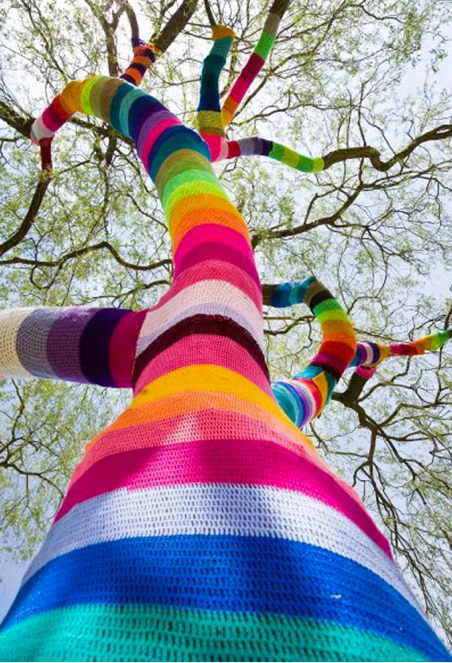 C’est une manière différente de regarder le client, avec l’œil d’amour plutôt qu’avec l’œil du sachant pour lui permettre d’écrire le récit de sa vie, avec les personnages, les intrigues, et le sens qui lui conviennent.Tout ou partie des séances de coaching peuvent être menées sur un mode narratif. Enfin, coacher avec les Pratiques Narratives c’est se connecter à l’énergie du vivant, à la joie, avec un sentiment puissant de liberté en intégrant les émotions et en accueillant le corps de manière poétique et sensible.Coacher avec les Pratiques Narratives c’est aider les clients à se relier aux histoires, moments, récits qui leur font du bien et avec lesquels ils se sentent dignes, respectés et accordés et les aider à se tenir à distance des histoires, des moments, des récits des problèmes.Les fondamentaux de la posture du praticien narratif : 1- S’autoriser un brin de révolte au regard du pouvoir moderne et de la norme, s’extraire de la comparaison à autrui qui nourrit trop souvent un sentiment d’échec.2- Accepter d’aller questionner le non questionné, l’absent, l’implicite et déconstruire les croyances issues des normes sociales et comparaisons extérieures.3- Porter un œil d’amour inconditionnel sur les personnes.4- S’engager dans la libération de la personne et tenir à distance la pathologisation car la personne n’est pas le problème.5- S’autoriser le partage de ses expériences et ses histoires, de celles des clients uniquement au service du client, pour l’aider à renforcer et à se relier à ses histoires préférées.Une initiation en 3 jours successifs : Objectifs :Les participants comprennent l’éthique et le changement de paradigme qui guident les Pratiques Narratives. Ainsi, à l’issue de ces 3 jours, les participants pourront mener des séquences narratives dans leurs coachings en utilisant notamment les 3 gestes les plus puissants qu’elles proposent : l’externalisation des problèmes pour aider les clients à reprendre la main sur les problèmes qui envahissent leur viele reauthoring (conversation pour redevenir auteur) pour aider les clients à se connecter à leurs identités préférées et à s’appuyer sur leurs ressources et compétences pour redevenir auteur de leur vieles conversations de remembrement qui permettent aux clients de se connecter aux relations qui les soutiennent et qu’ils soutiennent. Jour 1 : Les idées clés et concepts sous-tendant la démarche : les origines historiques, sociales, politiques et humanistes des Pratiques Narratives et leurs impacts dans votre pratique d’accompagnantLa découverte et l’expérimentation des questions narratives et leur tissage entre les 3 paysages qui articulent les conversations narrativesLa rencontre de la personne avec l’œil d’amour : « l’enquête merveilleuse »Jour 2 :L’externalisation des problèmes et les conversations narrativesLa déconstruction des histoires dominantes pour ouvrir de nouveaux possiblesJour 3 :Les conversations pour redevenir auteur : la recherche systématique des fines traces et des exceptions, le re-authoring Le remembrement ou conversation de regroupement Le protocole du témoin extérieurPublic concerné :Cet atelier s’adresse à toute personne en relation avec d’autres dans le cadre de son travail telles que coachs, formateurs, enseignants, responsables d’équipe, thérapeutes, travailleurs sociaux, facilitateurs. 
Tarif de l’atelier sur 3 jours (tous frais compris hors repas) :
Entreprise : 1000 € HT (€ 1200 TTC)Particulier : 800 € HT (€ 960 TTC)Adhérent Aqueduc : 750 € HT (€ 900 TTC)
Prochain atelier :DATES A VENIRAtelier animé par :Juliette Vignes est Coach Professionnelle et praticienne narrative. Dirigeante de JV et coach au sein de cabinet Trajectives, elle accompagne les personnes à titre individuel et les équipes. Elle accompagne ses clients dans la découverte et l’identification de leurs talents et singularités, en leur permettant de se dissocier de leurs problèmes pour leur permettre de redevenir pleinement auteurs de leur vie.Anoush Kevorkian est Coach Professionnelle, Praticienne Narrative et enseignante à l’Académie du Coaching. Associée du Cabinet de recrutement La Fabrique depuis Octobre 2016, elle y développe la partie coaching individuel et d'équipes, notamment avec le codéveloppement. Elle a à cœur d'accompagner ses clients avec son œil d'amour pour leur permettre de redécouvrir leurs curiosités.Informations et inscriptions auprès de :Anoush Kevorkian (anoushkevorkian@gmail.com)  ou Juliette Vignes (juliettevignes@jv-conseil.com)Pour visiter notre site : 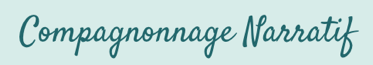 